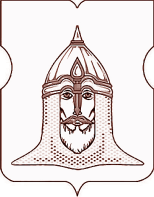 СОВЕТ ДЕПУТАТОВМУНИЦИПАЛЬНОГО ОКРУГА ГОЛОВИНСКИЙРЕШЕНИЕ21 июня 2022 года № 37О признании утратившими силу некоторых решений муниципального Собрания внутригородского муниципального образования Головинское в городе Москве 	В соответствии с Федеральным законом от 6 октября 2003 года                    № 131-ФЗ "Об общих принципах организации местного самоуправления в Российской Федерации", на основании Закона города Москвы от 17 февраля 2021 № 3 «О внесении изменений в отдельные законы города Москвы», Устава муниципального округа Головинский, согласно решению Совета депутатов муниципального округа Головинский от 17 декабря 2020 года № 67 «Об отдельных полномочиях города Москвы, переданных органам местного самоуправления муниципального округа Головинский»Советом депутатов принято решение:Признать утратившими силу некоторые решения муниципального Собрания внутригородского муниципального образования Головинское в городе Москве: - от 26 апреля 2011 года № 32 «Об утверждении Положения о кадровом резерве для замещения вакантных должностей муниципальной службы в муниципалитете внутригородского муниципального образования Головинское в городе Москве»;- от 25 октября 2011 года № 71 «Об установлении квалификационных требований для замещения должностей муниципальной службы в муниципалитете внутригородского муниципального образования Головинское в городе Москве»;- от 26 апреля 2011 года № 33 «Об утверждении Положения о конкурсе на замещение должности муниципальной службы в муниципалитете внутригородского муниципального образования Головинское в городе Москве».2.	Администрации муниципального округа Головинский опубликовать настоящее решение в бюллетене «Московский муниципальный вестник» и разместить на официальном сайте органов местного самоуправления муниципального округа Головинский www.наше-головино.рф.  3. 	Настоящее решение вступает в силу со дня его опубликования.4.	Контроль исполнения настоящего решения возложить на главу муниципального округа Головинский Архипцову Н.В. и председателя Регламентной комиссии – депутата Мальцеву Т.В.Глава муниципального округа Головинский		Н.В. Архипцова